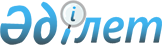 О внесении изменений и дополнений в некоторые законодательные акты Республики Казахстан по вопросам статуса педагога, снижения нагрузки на ученика и учителяЗакон Республики Казахстан от 27 декабря 2019 года № 294-VІ ЗРК.
      Статья 1. Внести изменения и дополнения в следующие законодательные акты Республики Казахстан: 
      1. В Кодекс Республики Казахстан об административных правонарушениях от 5 июля 2014 года (Ведомости Парламента Республики Казахстан, 2014 г., № 18-І, 18-ІІ, ст.92; № 21, ст.122; № 23, ст.143; № 24, ст.145, 146; 2015 г., № 1, ст.2; № 2, ст.6; № 7, ст.33; № 8, ст.44, 45; № 9, ст.46; № 10, ст.50; № 11, ст.52; № 14, ст.71; № 15, ст.78; № 16, ст.79; № 19-І, ст.101; № 19-II, ст.102, 103, 105; № 20-IV, ст.113; № 20-VII, ст.115; № 21-І, ст.124, 125; № 21-II, ст.130; № 21-III, ст.137; № 22-І, ст.140, 141, 143; № 22-II, ст.144, 145, 148; № 22-III, ст.149; № 22-V, ст.152, 156, 158; № 22-VI, ст.159; № 22-VII, ст.161; № 23-І, ст.166, 169; № 23-II, ст.172; 2016 г., № 1, ст.4; № 2, ст.9; № 6, ст.45; № 7-І, ст.49, 50; № 7-II, ст.53, 57; № 8-І, ст.62, 65; № 8-II, ст.66, 67, 68, 70, 72; № 12, ст.87; № 22, ст.116; № 23, ст.118; № 24, ст.124, 126, 131; 2017 г., № 1-2, ст.3; № 9, ст.17, 18, 21, 22; № 12, ст.34; № 14, ст.49, 50, 54; № 15, ст.55; № 16, ст.56; № 22-III, ст.109; № 23-III, ст.111; № 23-V, ст.113; № 24, ст.114, 115; 2018 г., № 1, ст.4; № 7-8, ст.22; № 9, ст.27; № 10, ст.32; № 11, ст.36, 37; № 12, ст.39; № 13, ст.41; № 14, ст.44; № 15, ст.46, 49, 50; № 16, ст.53; № 19, ст.62; № 22, ст.82; № 23, ст.91; № 24, ст.93, 94; 2019 г., № 1, ст.2, 4; № 2, ст.6; № 5-6, ст.27; № 7, ст.36, 37; № 8, ст.45; № 15-16, ст.67; № 19-20, ст.86; Закон Республики Казахстан от 25 ноября 2019 года "О внесении изменений и дополнений в некоторые законодательные акты Республики Казахстан по вопросам оказания государственных услуг", опубликованный в газетах "Егемен Қазақстан" и "Казахстанская правда" 27 ноября 2019 г.; Закон Республики Казахстан от 26 ноября 2019 года "О внесении изменений и дополнений в некоторые законодательные акты Республики Казахстан по вопросам государственной службы и противодействия коррупции", опубликованный в газетах "Егемен Қазақстан" и "Казахстанская правда" 29 ноября 2019 г.; Закон Республики Казахстан от 13 декабря 2019 года "О внесении изменений и дополнений в некоторые законодательные акты Республики Казахстан по вопросам физической культуры и спорта", опубликованный в газетах "Егемен Қазақстан" и "Казахстанская правда" 19 декабря 2019 г.):
      1) в оглавлении заголовок статьи 127 изложить в следующей редакции:
      "Статья 127. Неисполнение обязанностей по воспитанию и (или) образованию, защите прав и интересов несовершеннолетнего";   
      2) статью 127 изложить в следующей редакции:   
      "Статья 127. Неисполнение обязанностей по воспитанию и (или) образованию, защите прав и интересов несовершеннолетнего
      1. Неисполнение родителями или другими законными представителями обязанностей по воспитанию и (или) образованию, защите прав и (или) интересов несовершеннолетних детей, а также по уходу за ними и содержанию –
      влечет штраф в размере десяти месячных расчетных показателей.
      2. Деяние, предусмотренное частью первой настоящей статьи, совершенное повторно в течение года после наложения административного взыскания, –
      влечет штраф в размере пятнадцати месячных расчетных показателей либо административный арест на срок до пяти суток.
      3. Деяние, предусмотренное частью первой настоящей статьи, совершенное родителем или иным лицом, на которое возложены эти обязанности, а равно педагогом или другим работником организации образования, здравоохранения или иной организации, на которого возложены обязанности по воспитанию и (или) образованию, повлекшее употребление несовершеннолетним алкогольных напитков, наркотических средств, психотропных веществ, их аналогов либо занятие бродяжничеством или попрошайничеством, либо совершение им умышленного деяния, содержащего признаки уголовного либо административного правонарушения, –
      влечет штраф в размере двадцати месячных расчетных показателей либо административный арест на срок до десяти суток.";
      3) в статье 409:
      часть первую исключить;
      дополнить частями 7-3, 7-4, 7-5, 7-6, 7-7, 7-8 и 7-9 следующего содержания:
      "7-3. Нарушение законодательства Республики Казахстан о статусе педагога, совершенное в виде:
      1) привлечения педагога к видам работ, не связанным с профессиональными обязанностями, за исключением случаев, предусмотренных законами Республики Казахстан;
      2) истребования у педагога отчетности либо информации, не предусмотренной законодательством Республики Казахстан в области образования;
      3) проведения проверки, не предусмотренной законами Республики Казахстан;
      4) возложения на педагога обязанности по приобретению товаров и услуг;
      5) привлечения педагога государственной организации среднего образования при осуществлении им профессиональной деятельности к проведению мероприятий негосударственных организаций, –
      влечет предупреждение.
      7-4. Действие, предусмотренное частью 7-3 настоящей статьи, совершенное повторно в течение года после наложения административного взыскания, –
      влечет штраф на должностных лиц в размере двадцати, на субъектов малого предпринимательства или некоммерческие организации – в размере шестидесяти, на субъектов среднего предпринимательства – в размере восьмидесяти, на субъектов крупного предпринимательства – в размере ста двадцати месячных расчетных показателей.
      7-5. Допуск к профессиональной деятельности педагога лиц:
      1) лишенных права осуществлять профессиональную деятельность педагога в соответствии со вступившим в законную силу приговором суда;
      2) признанных недееспособными или ограниченно дееспособными в порядке, установленном законами Республики Казахстан;
      3) имеющих медицинские противопоказания, состоящих на психиатрическом и (или) наркологическом учете;
      4) не имеющих документов о техническом и профессиональном, послесреднем, высшем или послевузовском образовании;
      5) имеющих иные ограничения, предусмотренные Трудовым кодексом Республики Казахстан, –
      влечет штраф в размере двадцати пяти месячных расчетных показателей.
      7-6. Проявление неуважения к педагогу при исполнении им своих должностных обязанностей, выраженное в нецензурной брани, непристойном поведении, оскорбительном приставании, демонстрации неприличных жестов (знаков), предметов, в том числе с использованием средств массовой информации или сетей телекоммуникаций, –
      влечет штраф на физических лиц в размере тридцати месячных расчетных показателей.
      7-7. Действия, предусмотренные частью 7-6 настоящей статьи, совершенные несовершеннолетними в возрасте от двенадцати до шестнадцати лет, –
      влекут штраф на родителей или лиц, их заменяющих, в размере двадцати месячных расчетных показателей.
      7-8. Действия, предусмотренные частью 7-6 настоящей статьи, совершенные повторно в течение года после наложения административного взыскания, –
      влекут штраф на физических лиц в размере сорока месячных расчетных показателей либо административный арест на срок до пяти суток.
      7-9. Действия, предусмотренные частью 7-7 настоящей статьи, совершенные повторно в течение года после наложения административного взыскания, –
      влекут штраф на родителей или лиц, их заменяющих, в размере тридцати месячных расчетных показателей.";
      4) в части первой статьи 684 слова "409 (частями седьмой и 7-1)" заменить словами "409 (частями седьмой, 7-1 и 7-8)";
      5) в части первой статьи 730 слова "(частями первой, второй, третьей, четвертой, пятой и шестой)" заменить словами "(частями второй, третьей, четвертой, пятой, шестой, 7-2, 7-3, 7-4, 7-5, 7-6, 7-7 и 7-9)";
      6) в подпункте 49) части первой статьи 804 цифры "7-1" заменить словами "7-1 и 7-8".
      2. В Закон Республики Казахстан от 12 декабря 1995 года "О государственных наградах Республики Казахстан" (Ведомости Верховного Совета Республики Казахстан, 1995 г., № 23, ст.143; Ведомости Парламента Республики Казахстан, 1996 г., № 18, ст.366; 1997 г., № 7, ст.79; № 12, ст.184; 1999 г., № 8, ст.247; № 21, ст.782; 2001 г., № 10, ст.121; 2002 г., № 15, ст.147; 2003 г., № 15, ст.131; 2007 г., № 10, ст.69; № 17, ст.139; № 20, ст.152; 2008 г., № 21, ст.94; 2009 г., № 23, ст.111; 2010 г., № 11, ст.59; 2011 г., № 1, ст.7; 2012 г., № 1, ст.1; № 3, ст.26; № 4, ст.32; 2014 г., № 11, ст.67; 2015 г., № 6, ст.27; № 19-II, ст.106; № 22-I, ст.140; 2017 г., № 16, ст.56; 2019 г., № 9-10, ст.52):
      1) в статье 24:
      часть первую дополнить абзацем третьим следующего содержания:
      "Қазақстанның еңбек сіңірген ұстазы";";
      дополнить частью третьей следующего содержания:
      "Педагоги, удостоенные почетного звания "Қазақстанның еңбек сіңірген ұстазы", получают единовременную выплату в размере, установленном Законом Республики Казахстан "О статусе педагога".";
      2) статью 25 дополнить абзацем третьим следующего содержания:
      "Қазақстанның еңбек сіңірген ұстазы" – педагогам за выдающиеся достижения и особые заслуги перед Республикой Казахстан;".
      3. Закон Республики Казахстан от 16 апреля 1997 года "О жилищных отношениях" (Ведомости Парламента Республики Казахстан, 1997 г., № 8, ст.84; 1999 г., № 13, ст.431; № 23, ст.921; 2001 г., № 15-16, ст.228; 2002 г., № 6, ст.71; 2003 г., № 11, ст.67; 2004 г., № 14, ст.82; № 17, ст.101; № 23, ст.142; 2006 г., № 16, ст.103; 2007 г., № 9, ст.67; № 10, ст.69; № 15, ст.106, 108; № 18, ст.143; 2009 г., № 11-12, ст.54; № 18, ст.84; № 24, ст.122; 2010 г., № 5, ст.23; № 10, ст.52; 2011 г., № 1, ст.2, 3; № 5, ст.43; № 6, ст.50; № 10, ст.86; № 11, ст.102; № 16, ст.128, 129; 2012 г., № 1, ст.5; № 3, ст.21; № 4, ст.32; № 5, ст.41; № 15, ст.97; № 21-22, ст.124; 2013 г., № 9, ст.51; № 14, ст.72, 75; № 15, ст.77; 2014 г., № 1, ст.4; № 14, ст.84, 86; № 16, ст.90; № 19-I, 19-II, ст.96; № 23, ст.143; № 24, ст.144; 2015 г., № 1, ст.2; № 20-IV, ст.113; № 22-V, ст.154, 158; № 23-II, ст.170; 2016 г., № 8-I, ст.65; № 12, ст.87; № 23, ст.118; 2017 г., № 8, ст.16; № 11, ст.29; № 21, ст.98; 2018 г., № 10, ст.32; № 16, ст.56; № 24, ст.93; 2019 г., № 7, ст.39; № 9-10, ст.52; Закон Республики Казахстан от 25 ноября 2019 года "О внесении изменений и дополнений в некоторые законодательные акты Республики Казахстан по вопросам оказания государственных услуг", опубликованный в газетах "Егемен Қазақстан" и "Казахстанская правда" 27 ноября 2019 г.):
      в подпункте 14) пункта 1 статьи 118 слова "педагогических работников" заменить словом "педагогов".
      4. В Закон Республики Казахстан от 11 июля 2002 года "О социальной и медико-педагогической коррекционной поддержке детей с ограниченными возможностями" (Ведомости Парламента Республики Казахстан, 2002 г., № 16, ст.152; 2004 г., № 23, ст.142; 2007 г., № 20, ст.152; 2009 г., № 24, ст.122; 2010 г., № 5, ст.23; 2011 г., № 11, ст.102; 2012 г., № 14, ст.92; 2013 г., № 9, ст.51; № 14, ст.75; 2014 г., № 1, ст.4; 2015 г., № 23-II, ст.170; 2018 г., № 14, ст.42):
      в части второй пункта 3 статьи 11 слова "педагогических работников" заменить словом "педагогов".
      5. В Закон Республики Казахстан от 9 июля 2004 года "О профилактике правонарушений среди несовершеннолетних и предупреждении детской безнадзорности и беспризорности" (Ведомости Парламента Республики Казахстан, 2004 г., № 18, ст.105; 2007 г., № 9, ст.67; № 20, ст.152; 2009 г., № 15-16, ст.72; 2010 г., № 8, ст.41; № 22, ст.130; № 24, ст.149, 152; 2011 г., № 11, ст.102; 2012 г., № 3, ст.26; 2013 г., № 9, ст.51; № 13, ст.62; № 14, ст.72, 75; 2014 г., № 3, ст.21; № 14, ст.84; № 16, ст.90; № 19-І, 19-II, ст.94; 2015 г., № 20-VII, ст.115; 2017 г., № 8, ст.16; 2018 г., № 10, ст.32; 2019 г., № 7, ст.36):
      статью 7 дополнить подпунктом 4-1) следующего содержания:
      "4-1) утверждает Типовое положение о деятельности Комиссии по делам несовершеннолетних и защите их прав;".
      6. В Закон Республики Казахстан от 27 июля 2007 года "Об образовании" (Ведомости Парламента Республики Казахстан, 2007 г., № 20, ст.151; 2008 г., № 23, ст.124; 2009 г., № 18, ст.84; 2010 г., № 5, ст.23; № 24, ст.149; 2011 г., № 1, ст.2; № 2, ст.21; № 5, ст.43; № 11, ст.102; № 12, ст.111; № 16, ст.128; № 18, ст.142; 2012 г., № 2, ст.11; № 4, ст.32; № 15, ст.97; 2013 г., № 2, ст.7; № 7, ст.34; № 9, ст.51; № 14, ст.72, 75; № 15, ст.81; 2014 г., № 1, ст.4, 6; № 3, ст.21; № 10, ст.52; № 14, ст.84; № 19-І, 19-II, ст.96; № 23, ст.143; 2015 г., № 2, ст.3; № 10, ст.50; № 14, ст.72; № 20-IV, ст.113; № 21-III, ст.135; № 22-І, ст.140; № 22-V, ст.156, 158; № 23-II, ст.170, 172; 2016 г., № 8-II, ст.67; № 23, cт.119; 2017 г., № 8, ст.16; № 9, ст.17, 18; № 13, ст.45; № 14, ст.50, 53; № 16, ст.56; № 22-III, ст.109; № 24, ст.115; 2018 г., № 9, ст.31; № 10, ст.32; № 14, ст.42; № 15, ст.47, 48; № 22, ст.83; 2019 г., № 3-4, ст.16; № 7, ст.36; № 8, ст.46; № 19-20, ст.86; Закон Республики Казахстан от 25 ноября 2019 года "О внесении изменений и дополнений в некоторые законодательные акты Республики Казахстан по вопросам оказания государственных услуг", опубликованный в газетах "Егемен Қазақстан" и "Казахстанская правда" 27 ноября 2019 г.; Закон Республики Казахстан от 26 ноября 2019 года "О внесении изменений и дополнений в некоторые законодательные акты Республики Казахстан по вопросам государственной службы и противодействия коррупции", опубликованный в газетах "Егемен Қазақстан" и "Казахстанская правда" 29 ноября 2019 г.):
      1) по всему тексту слова "педагогических кадров", "педагогического работника", "педагогических работников и приравненных к ним лиц", "педагогических работников", "педагогические работники" заменить соответственно словами "педагогов", "педагога", "педагогов", "педагогов", "педагоги";
      2) в статье 1:
      в подпункте 7-2) слова "и переподготовку" исключить;
      дополнить подпунктами 50-1) и 50-2) следующего содержания:
      "50-1) педагог – лицо, имеющее педагогическое или иное профессиональное образование по соответствующему профилю и осуществляющее профессиональную деятельность педагога по обучению и воспитанию обучающихся и (или) воспитанников, методическому сопровождению или организации образовательной деятельности;
      50-2) посткурсовое сопровождение деятельности педагога – система мероприятий, обеспечивающая развитие профессиональной компетентности педагога путем непрерывного мониторинга его посткурсовой деятельности и оказания методической, консультационной помощи;";
      3) в статье 4:
      в подпункте 11) слова ", а также перечень должностей педагогических работников и приравненных к ним лиц" исключить;
      подпункт 23) исключить;
      4) в части первой статьи 5:
      дополнить подпунктом 23-4) следующего содержания:
      "23-4) разрабатывает и утверждает перечень документов, обязательных для ведения педагогами организаций среднего, технического и профессионального, послесреднего образования, и их формы;";
      подпункт 34) изложить в следующей редакции:
      "34) по согласованию с уполномоченными органами соответствующей отрасли разрабатывает и утверждает типовые квалификационные характеристики должностей педагогов, за исключением педагогов, осуществляющих профессиональную деятельность в организациях высшего и (или) послевузовского образования;";
      в подпункте 38-1) слова "педагогических кадров" заменить словами "педагогов, а также посткурсового сопровождения деятельности педагога";
      подпункт 38-2) изложить в следующей редакции:
      "38-2) разрабатывает и утверждает правила разработки, согласования и утверждения образовательных программ курсов повышения квалификации педагогов;";
      подпункт 46-5) исключить;
      5) подпункт 13) статьи 5-1 изложить в следующей редакции:
      "13) разрабатывают и утверждают квалификационные характеристики должностей педагогов в военных, специальных учебных заведениях, за исключением должностей гражданских служащих организаций образования, реализующих образовательные программы среднего, технического и профессионального образования;";
      6) в пункте 1 статьи 22 слова "научно-педагогических" заменить словами "педагогов, научных работников";
      7) в пункте 2 статьи 23:
      в подпункте 2) слова "переподготовки и" исключить;
      дополнить подпунктом 2-1) следующего содержания:
      "2-1) программы переподготовки специалистов, направленные на получение квалификации, с учетом потребностей рынка труда;";
      8) пункт 13 статьи 26 изложить в следующей редакции:
      "13. Обучение в организациях образования, реализующих общеобразовательные учебные программы дошкольного воспитания и обучения, начального, основного среднего и общего среднего образования, образовательные программы технического и профессионального, послесреднего образования, за исключением военных, специальных учебных заведений, осуществляется на основании договора, типовая форма которого утверждается уполномоченным органом в области образования.";
      9) в пункте 1 статьи 30 слова "до шести лет" заменить словами "до приема в 1 класс";
      10) в статье 37:
      в части первой пункта 3 слова "и переподготовка кадров осуществляются" заменить словами "кадров осуществляется";
      в пункте 4 слово "педагогических" заменить словом "педагогов";
      11) пункт 3 статьи 43 дополнить подпунктом 7-1) следующего содержания:
      "7-1) обеспечение прохождения педагогами обязательного периодического медицинского осмотра в порядке, установленном законодательством Республики Казахстан;";
      12) пункты 3 и 5 статьи 44 изложить в следующей редакции:  
      "3. Руководитель организации образования назначается на должность и освобождается от должности в порядке, установленном законодательством Республики Казахстан, за исключением первых руководителей отдельных государственных организаций высшего и (или) послевузовского образования, порядок назначения на должности и освобождения от должностей которых определяется Правительством Республики Казахстан.  
      Порядок назначения на должности и освобождения от должностей первых руководителей Академии правосудия, академий государственного управления, правоохранительных органов, а также Национального университета обороны имени Первого Президента Республики Казахстан – Елбасы определяется Президентом Республики Казахстан.
      Перечень государственных организаций высшего и (или) послевузовского образования, первые руководители которых назначаются на должности и освобождаются от должностей Правительством Республики Казахстан, утверждается Правительством Республики Казахстан.
      Руководитель государственной организации дошкольного, среднего образования, технического и профессионального, послесреднего и дополнительного образования назначается на должность на конкурсной основе в порядке, определенном уполномоченным органом в области образования.";
      "5. Руководитель государственной организации образования один раз в три года проходит аттестацию в порядке, установленном законодательством Республики Казахстан.
      Порядок прохождения аттестации первых руководителей отдельных государственных организаций высшего и (или) послевузовского образования, которые назначаются на должности и освобождаются от должностей Правительством Республики Казахстан, определяется Правительством Республики Казахстан.";
      13) в части второй пункта 1 статьи 45 слова "научно-педагогических" заменить словами "педагогов и научных"; 
      14) пункт 4 статьи 48 исключить;
      15) заголовок главы 7 изложить в следующей редакции:
      "Глава 7. Статус педагога, осуществляющего профессиональную деятельность в организации высшего и (или) послевузовского образования";
      16) статью 50 изложить в следующей редакции:
      "Статья 50. Правовой статус педагога, осуществляющего профессиональную деятельность в организации высшего и (или) послевузовского образования
      1. В Республике Казахстан признается особый статус педагога организации высшего и (или) послевузовского образования, обеспечивающий условия для осуществления им профессиональной деятельности.
      2. Правовой статус педагога, осуществляющего профессиональную деятельность в организации высшего и (или) послевузовского образования, определяется настоящей главой.
      3. Лицо обладает статусом педагога в период осуществления профессиональной деятельности и нахождения в трудовых отношениях с организацией высшего и (или) послевузовского образования в порядке, установленном законодательством Республики Казахстан.";
      17) в статье 51:
      в заголовке слова "педагогического работника" заменить словами "педагога, осуществляющего профессиональную деятельность в организации высшего и (или) послевузовского образования";
      пункт 1 изложить в следующей редакции:
      "1. К профессиональной деятельности педагога организации высшего и (или) послевузовского образования не допускаются лица:
      1) лишенные права осуществлять профессиональную деятельность педагога в соответствии со вступившим в законную силу приговором суда;
      2) признанные недееспособными или ограниченно дееспособными в порядке, установленном законами Республики Казахстан;
      3) имеющие медицинские противопоказания, состоящие на психиатрическом и (или) наркологическом учете;
      4) не имеющие документов о высшем или послевузовском образовании;
      5) на основании иных ограничений, предусмотренных Трудовым кодексом Республики Казахстан.";
      в пункте 2:
      в абзаце первом слова "Педагогический работник" заменить словами "Педагог, осуществляющий профессиональную деятельность в организации высшего и (или) послевузовского образования,";
      подпункт 7) исключить;
      в пункте 3:
      в части первой:
      слова "Педагогический работник" заменить словами "Педагог, осуществляющий профессиональную деятельность в организации высшего и (или) послевузовского образования,";
      подпункт 6) исключить;
      в части второй слова "педагогического работника, педагогический работник" заменить словами "педагога, педагог, осуществляющий профессиональную деятельность в организации высшего и (или) послевузовского образования,";
      в пункте 4 слова "педагогических работников" заменить словами "педагогов, осуществляющих профессиональную деятельность в организациях высшего и (или) послевузовского образования,";
      в пункте 5 слова "Педагогическим работникам" заменить словами "Педагогам, осуществляющим профессиональную деятельность в организациях высшего и (или) послевузовского образования,";
      18) в статье 52:
      в заголовке слова "работников организаций образования" заменить словами "педагогов, осуществляющих профессиональную деятельность в организациях высшего и (или) послевузовского образования";
      в пункте 1:
      в части первой слова "работников государственных организаций образования" заменить словами "педагогов, осуществляющих профессиональную деятельность в государственных организациях высшего и (или) послевузовского образования,";
      в части второй слова "работников частных организаций образования" заменить словами "педагогов, осуществляющих профессиональную деятельность в частных организациях высшего и (или) послевузовского образования,";
      пункт 2 исключить;
      в пункте 3 слова "педагогических работников государственных учреждений и казенных предприятий" заменить словами "педагогов, осуществляющих профессиональную деятельность в государственных организациях высшего и (или) послевузовского";
      пункт 4 исключить;
      в пункте 5 слово "государственных" исключить;
      в абзаце первом пункта 6 слова "Педагогическим работникам государственных организаций образования" заменить словами "Педагогам, осуществляющим профессиональную деятельность в государственных организациях высшего и (или) послевузовского образования,";
      пункт 7 изложить в следующей редакции:
      "7. Продолжительность рабочего времени педагогов, осуществляющих профессиональную деятельность в организациях высшего и (или) послевузовского образования, устанавливается в соответствии с трудовым законодательством Республики Казахстан.
      Годовая учебная нагрузка профессорско-преподавательского состава организаций высшего и (или) послевузовского образования устанавливается в пределах годовой нормы рабочего времени и утверждается руководителем организации высшего и (или) послевузовского образования на основании решения коллегиального органа управления.";
      19) в статье 53:
      в пункте 1:
      в абзаце первом слова "Педагогические работники" заменить словами "Педагоги, осуществляющие профессиональную деятельность в организациях высшего и (или) послевузовского образования,";
      подпункт 2) изложить в следующей редакции:
      "2) оплачиваемый ежегодный трудовой отпуск продолжительностью 56 календарных дней;";
      в абзаце первом пункта 2 слова "Педагогическим работникам" заменить словами "Педагогам, осуществляющим профессиональную деятельность в организациях высшего и (или) послевузовского";
      в пунктах 2-1 и 2-2 слова "Педагогическим работникам" заменить словами "Педагогам, осуществляющим профессиональную деятельность в организациях высшего и (или) послевузовского";
      в пункте 3:
      в абзаце первом слова "Педагогическим работникам организаций образования" заменить словами "Педагогам, осуществляющим профессиональную деятельность в организациях высшего и (или) послевузовского образования,";
      подпункт 1) после слова "организациях" дополнить словами "высшего и (или) послевузовского";
      подпункт 3) исключить;
      20) в части первой пункта 2 статьи 65 слово "педагогическими" заменить словом "педагогами".
      7. В Закон Республики Казахстан от 19 января 2011 года "О статусе "Назарбаев Университет", "Назарбаев Интеллектуальные школы" и "Назарбаев Фонд" (Ведомости Парламента Республики Казахстан, 2011 г., № 2, ст.20; 2012 г., № 5, ст.36; № 23-24, ст.125; 2015 г., № 14, ст.72; 2016 г., № 8-II, ст.67; 2017 г., № 16, ст.56):
      1) в пункте 6 статьи 6 слова "научные и педагогические работники" заменить словами "педагоги и научные работники";
      2) в подпунктах 7) и 8) части первой пункта 2 статьи 10 слова "педагогических работников" заменить словом "педагогов".
      8. В Закон Республики Казахстан от 16 февраля 2012 года "О воинской службе и статусе военнослужащих" (Ведомости Парламента Республики Казахстан, 2012 г., № 5, ст.40; 2013 г., № 1, ст.3; № 2, ст.10; № 3, ст.15; № 14, ст.72; № 16, ст.83; 2014 г., № 7, ст.37; № 8, ст.49; № 16, ст.90; № 19-І, 19-II, ст.96; 2015 г., № 11, ст.56; № 15, ст.78; № 19-І, ст.100; № 21-III, ст.135; № 23-II, ст.170; 2017 г., № 11, ст.29; № 13, ст.45; № 16, ст.56; № 21, ст.98; 2018 г., № 14, ст.42; № 15, ст.47):
      1) подпункт 1) пункта 5 статьи 35 изложить в следующей редакции:
      "1) педагогам, осуществляющим профессиональную деятельность в дошкольных организациях образования, организациях среднего (начального, основного среднего, общего среднего), технического и профессионального, послесреднего образования, специализированных, специальных организациях образования, организациях образования для детей-сирот и детей, оставшихся без попечения родителей, организациях дополнительного образования для детей, а также в методических кабинетах, на весь период работы;";
      2) в подпункте 4) пункта 2 статьи 36 слова "педагогические работники" заменить словом "педагоги".
      9. В Закон Республики Казахстан от 10 июня 2014 года "Об инновационном кластере "Парк инновационных технологий" (Ведомости Парламента Республики Казахстан, 2014 г., № 11, ст.62; № 23, ст.143; 2015 г., № 20-IV, ст.113; № 22-II, ст.144; № 22-V, ст.156; 2017 г., № 14, ст.51; 2019 г., № 7, cт.39): 
      в части первой пункта 3 статьи 9 слова "научные и педагогические работники" заменить словами "педагоги и научные работники".  
      Статья 2. Настоящий Закон вводится в действие по истечении десяти календарных дней после дня его первого официального опубликования.  
					© 2012. РГП на ПХВ «Институт законодательства и правовой информации Республики Казахстан» Министерства юстиции Республики Казахстан
				
      Президент Республики Казахстан

К. ТОКАЕВ
